Конспект познавательного занятия в старшей группе «Все начинается с улыбки».                                                             Составил: педагог Скорнякова Л.В. Программное содержание: продолжать учить детей быть дружными, доброжелательными. Развивать смекалку, выдержку, терпение. Поднять эмоциональное настроение детей. Развивать умение общаться друг с другом. Активизировать речь детей через словесные игры, частушки, сценки. Воспитывать в детях добрые, теплые чувства.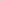 Материал: зеркало, карточки с изображением мимикой лиц, свечки, грамзапись песен:  <<Чунга — чанга>>, <<Если добрый ты. свечки бумажные, мячик, тетрадь, кокошники котят, елки, деревья.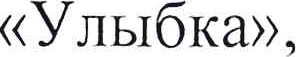 Предварительная работа: Выучить частушки, разучить сценки, беседы о дружбе, игра <<Никогда не унывай>>.Ход занятия:Дети заходят в группу.Сегодня мы отправимся в сказочную страну. Но чтобы попасть в нее необходимо, чтобы у вас было веселое, радостное настроение. Ведь когда вы веселы, у вас радостное настроение, то и весь мир становится для вас прекрасен. Пропуском в эту страну послужит наша с вами улыбка, по очереди подойдите к зеркалу и от всей души улыбнись, вы увидите какими вы сразу станете красивыми, на вас будет приятно и радостно смотреть.Дети подходят по — одному и улыбается. Попадает в сказочную страну.В этой стране живут веселые, дружные, доброжелательные люди. Страной этой правит царевна, которую раньше звали царевна Смеяна, она всегда улыбалась, была вежлива и приветлива со всеми. Но вдруг ей стало грустно, она совсем перестала улыбаться и даже стала плакать. И теперь ее прозвали царевна Несмеяна. Глядя на нее, многие жители этой страны тоже перестали смеяться. Ребята, давайте пойдем к царевне Несмеяне и попробуйте развеселить ее. Дорога к дворцу к дворцу проходит через лес, но лес этот непростой, в нем много игр и шуток.Игра <<Это - Здесь для вас одна игра Вам понравиться она! Вам вопрос хочу задать Ваше дело - отвечать.Если вы со мной согласныОтвечайте хором: <<Это я, это все мои друзья!>>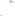 Утром кто скажите, братцы! Забывает умываться?Я спрошу сейчас у всех:Кто здесь любит песню, смех?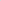 З. Отвечайте хором вмиг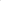 Кто здесь самый баловник?Кто привык у нас к порядку, Утром делает зарядку?И еще один вопрос:Кто себе не моет нос?Ребята, у человека бывает не только хорошее, но и плохое настроение, плохие поступки, плохое поведение. И часто ваше внутреннее состояние отражается на вашем лице.Игра <<Мимика лица>> (дети угадывают настроение человека, размышляют о том, что могло случиться), Детям предлагаются листы бумаги:Это непростые листы, если их покрыть краской, то на них появятся изображения с хорошим и плохим настроением. Вы должны найти хорошее настроение(изображение лица нарисовано свечкой на бумаге).Звучит запись песни <<Улыбка>>.Хорошо, когда человек радостный, веселый. Тогда у него теплое и доброе сердце, в таком сердце горит огонек любви. Такой человек дарит другим тепло своего сердца. Это сердце можно сравнивать со свечой. Если свеча поделится своим огоньком, то от нее загорятся другие свечки, другие сердца, и будет светло и радостно всем!Дети по очереди зажигают от большой свечки маленькие свечечки, называют те качества, которыми они поделятся с другими (любовь, дружба, вера, милосердие, доброта, вежливость, радость, улыбка, забота, внимание, нежность и т.д.)Посмотрите сколько много свечек, сколько света и тепла! Так и у человека должно быть много друзей. Друзья помогают друг, другу, радуются и огорчаются вместе, уступают другу, прощают друг друга, заботятся друг о друге.Игра <<Сороконожки>> (парами друг с другом).ЗАГАДКИ - ШУТКИ:Волк зубастый говорят, Испугался двух зайчат.Быстро дайте мне ответ,Где здесь, правда, а где нет?Черепаха, говорят, обгоняет всех подряд?З. Говорят, что серый кот дружно с мышками живет?		4. Это правда или нет?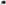 Мышь съедает на обедДвух котов и восемь кошек?Теплая весна сейчасВиноград созрел у нас?Конь рогатый на лугуЛетом прыгает в стогу?7. А зимой среди ветвей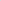 <<Га-га-га>> - пел соловей?Словесная игра <<Смешные вопросы>>, (правило игры: и не говорить, давать полный ответ на вопрос).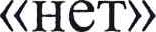 Дети садятся на ковер полукругом, воспитатель задает вопрос и катит мяч ребенку:Тебе мама косички заплетает? (мальчику)Твой папа любит играть в куклы?Ты кусал злую собаку? А добрую?Ты питаешься мышами? А червяками? А хомяками?Твоя мама играет в хоккей? А в футбол? - Ты летала на комаре?Ты носишь юбки? А платья? (мальчику)Ты ночью спишь в сапогах? Значит в валенках?Пришли к царевне Несмияне, поздоровались. Царевна плачет. Дети пытаются ее развеселить, показывают шуточные мини — сценки:Мама спрашивает сына:Почему так поздно пришел домой?Мамочка мы играли в поезд, а он опоздал на один час!Учитель отдает ученику сочинение:И как только один человек мог сделать столько ошибок?Почему один мне помогали родители. З. Мама спрашивает сына: - Что ты сегодня получил, сынок?Пять!По какому предмету?Три по математике плюс два за поведение!4. — Зачем калоши надеваешь?Я в них на улицу пойду!Но там нет грязи, понимаешь?Не бойся, мама, я найду!5. Повстречались два котенка. И один мяукнул тонко:Заходи ко мне, сосед, приглашаю на обед.Хватит нам двоим вполне, борщ — тебе, а мясо — мне!ШУТОЧНЫЙ КОНКУРС: «кто быстрее съест банан?» (на блюдцах бананы, руки спрятать за спину.)Звучит запись песни <<Чунга чанга>>. Дети поют веселые частушки (под гармошку).Ребята посмотрите на царевну! Она улыбается! Нам все — таки удалось ее развеселить и вернуть жителям этой страны улыбку.Царевна: - Я благодарю вас, ребята, что вы помогли мне вернуть улыбку. В благодарность за это я от всего сердца дарю вам огоньки любви, доброты, счастья, милосердия, веры. А вы дарите от всего сердца другим людям!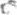 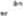 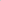 Царевна дарит детям свечки из бумаги.Воспитатель: - Ребята, давайте подарим тепло нашего сердца, эти огоньки нашим гостям, а они подарят огоньки своего сердца другим людям, для того чтобы на земле было много добрых, милосердных людей. И никогда не забывайте улыбаться друг другу!Дети дарят гостям <<свечки любви>>, звучит запись песни <<Если добрый ты..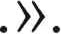 